Dotazník pre podnikateľovVážení zástupcovia neziskového sektora, Miestna akčná skupina Kopaničiarsky región, zastupujúca partnerov z 23 miest a obcí na Kopaniciach má za cieľ zlepšiť život na vidieku tak, aby bol dostatok pracovných príležitostí, športového, kultúrneho a spoločenského vyžitia, kvalitných vidieckych škôl i materských škôl. Preto sa na Vás obraciame s prosbou  o spoluprácu pri tvorbe stratégie rozvoja územia na roky  2014  –  2020,  ktorá  sa zameriava  najmä na  rozvoj  občianskej  vybavenosti, technickej infraštruktúry, starostlivosti o krajinu, cestovného  ruchu a hospodárskeho rozvoja regiónu i jednotlivých obcí. V tejto stratégii chce MAS vytvoriť priestor i pre súkromný sektor. K tomu je treba zodpovedať krátky dotazník, ktorého cieľom je zmapovať potreby  a  predstavy  vás, podnikateľov v regióne a  následne  ich za prispenia finančných prostriedkov z EU, štátu i iných zdrojov uskutočniť. 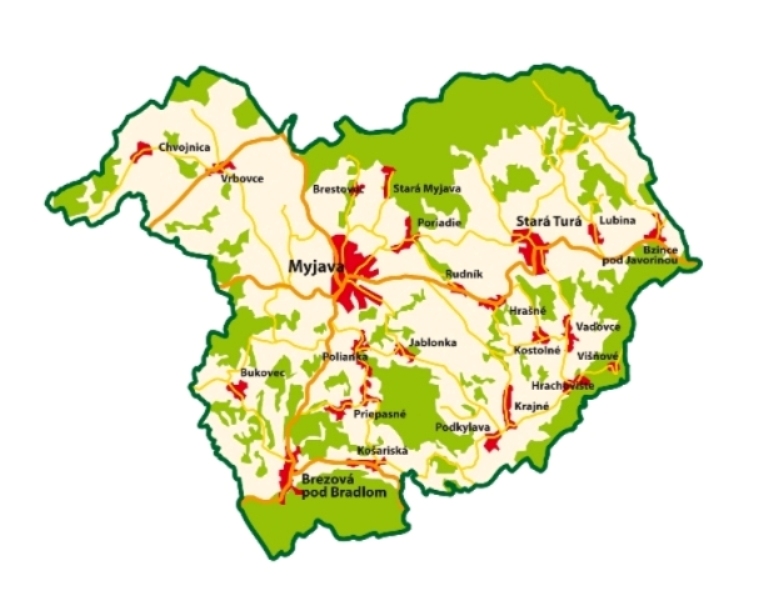 Pokyny k vyplneniu dotazníka:Pri  ručnom  vyplňovaní  dotazníku  na  papieri  odpovede  na  otázky  označte krížikom alebo  zakrúžkujte. Pri elektronickom vyplňovaní dotazníka jednoducho zvolenú odpoveď zaškrtnite pomocou kliknutia na ľavé tlačidlo  myši.  Je  možné  písať  i  vlastný  text.  Elektronickú  verziu  dotazníka  nájdete  na  webových stránkach MAS Kopaničiarsky regiónwww.kopaniciarskyregion.skVyplnený dotazník, prosím, odovzdajte do 10. 1. 2014 na vašom obecnom úrade alebo v kancelárii KR - MAS. Ak vyplníte dotazník elektronicky, netreba ho odovzdávať v papierovej podobe. Stačí ho zaslať mailom na nižšie uvedenú adresu. V prípade otázok či nejasností môžete kontaktovať manažéra pre stratégiu:Mgr. Peter Nemček, peter.nemcek@mail.t-com.skKopaničiarsky región – miestna akčná skupinaNám. M. R. Štefánika 560/4, 907 01 MyjavaTel: 034/653 8344, 0918 909 8401. Právna forma:   Fyzická osoba (živnostník)    Spoločnosť s ručením obmedzeným s.r.o   Akciová spoločnosť a.s   Verejná obchodná spoločnosť v.o.s   Komanditná spoločnosť a družstvo   Družstvo  ............................................................................................................................................2. Oblasť podnikaniaMožno označiť aj viac odpovedí                         Doprava                                          	   Poľnohospodárstvo, poľovníctvo   Stravovanie a ubytovanie                                       Spracovateľský priemysel a remeselníctvo    Stavebníctvo     	   Školstvo   Verejné služby                                               	  Obchod a služby   Iné (doplňte)................................................................................................................................... 3. Miesto podnikania: Názov mesta/obce ............................................................................................4. Územná pôsobnosť SR                      Kraj                        Región                     Obec Iné (doplňte): .........................................................................................................................................5. Ľudské zdroje Celkový počet zamestnancov Vašej firmy ..............................................................................................Počet zamestnancov za posledných 5 rokov 	   Rastie  	   Je rovnaký    	   KlesáOčakávaný vývoj zamestnanosti na rok 2014	   Nárast  	   Rovnaký stav	   Pokles6.Aké sú Vaše prekážky rozvoja Vášho podnikania?                                                                               Áno       Skôr áno           Skôr  nie      	Neviem Ekonomická situácia                                          	           	 	                    	Domáca konkurencia       	           	     	                    	Zahraničná konkurencia                                    	           	     	                    	Dostatok kvalifikovaných  zamestnancov             	           	      	                     	Nedostatočné priestory                                         	      	       	                     	Dostupnosť financovania                                              	           	                     	Náklady na energie                                                       	           	                     	Náklady na materiál                                                      	           	                      	Legislatíva                                                                     	           	                      	Dopravná dostupnosť                                                    	           	                      	Iné (doplňte):...................................................................................................................7. Ako hodnotíte obec/mesto ako miesto pre Vaše podnikanie?    Výborná            Dobrá          Vyhovujúca         Zlá          Neviem 8. Aké sú ďalšie  plány Vašej firmy (firma/pobočka pôsobiaca v obci/meste potrebuje  v období rokov 2014 - 2020?)      Označte všetky možnosti, ktoré sa Vás týkajú.   Rozšíriť/modernizovať budovu, prevádzku firmy   Rozšíriť/modernizovať/ technologické vybavenie   Zlepšiť propagáciu firmy    Rozšíriť činnosť do ďalších obcí   Zaviesť nové produkty/služby   Nájsť nových partnerov pre rozvoj firmy   Iné (uveďte)...................................................................................................................................... 9. Čerpali ste v minulosti dotácie na podporu Vašich rozvojových plánov?    Áno                            	   NiePokiaľ áno, doplňte z akého zdroja: ........................................................................................................10. Využili, by ste v budúcnosti dotačnú podporu pre svoje aktivity?    Áno                            	   Nie11. Aký tip podpory, by bol pre Vás  najprínosnejší?                                                                             Áno    Skôr  áno      Skôr nie       Neviem Spoločná propagácia                                   	         	                        	Dotácie                           	          	                        	Informačný servis                                                 	          	                        	Iné (doplňte):.................................................................................................................12. Miesto pre Vaše pripomienky a návrhy:........................................................................................................................................................................................................................................................................................................................................................................................................................................................................................................